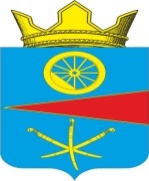 Ростовская областьСобрание депутатов Тацинского сельского поселенияРЕШЕНИЕ30 августа  2016 года                     № 159                                     ст. ТацинскаяО целесообразности изменения границ муниципального образования «Тацинское сельское поселение»На основании части 4 статьи 12 Федерального закона от 
6 октября 2003 года № 131-ФЗ «Об общих принципах организации местного самоуправления в Российской Федерации», статьи 10 Областного закона 
от 28 декабря 2005 года № 436-ЗС «О местном самоуправлении в Ростовской области», Устава муниципального образования «Тацинское сельское поселение»,в целях описания и утверждения границ муниципального образования «Тацинское сельское поселение», в соответствии с требованиям градостроительного и земельного законодательства, а также с учетом мнения населения,-Собрание депутатов РЕШИЛО:1. Признать целесообразным изменение границ муниципального образования  «Тацинского сельского поселения»   согласно  приложению  к настоящему решению путем:а) включения  в  состав территории муниципального образования «Тацинское сельское поселение» Тацинского района земельных участков общей площадью 11,32 га из состава территории муниципального образования «Углегорское сельское поселение» Тацинского района; б) передачи из состава территории муниципального образования «Тацинское сельское поселение» Тацинского района земельных участков общей площадью 27,49 га и включения их в состав территории муниципального образования «Ермаковское сельское поселение» Тацинского района. 2. Настоящее решение вступает в силу со дня его официального опубликования (обнародования). 3. Контроль за исполнением настоящего решения  возложить на постоянную комиссию по вопросам местного самоуправления, социальным вопросам и охране общественного порядка (Калашников Е.В.)Глава Тацинскогосельского поселения                                                  А.С. Вакулич                              Приложение к решению Собрания Депутатов Тацинского сельского поселения №159 от 30.08.2016г. «О целесообразности изменения границ муниципального образования «Тацинское сельское поселение»Проектный план прохождения уточненной границы муниципального образования «Тацинское сельское поселение» в соответствиис требованиями градостроительного и земельного законодательства 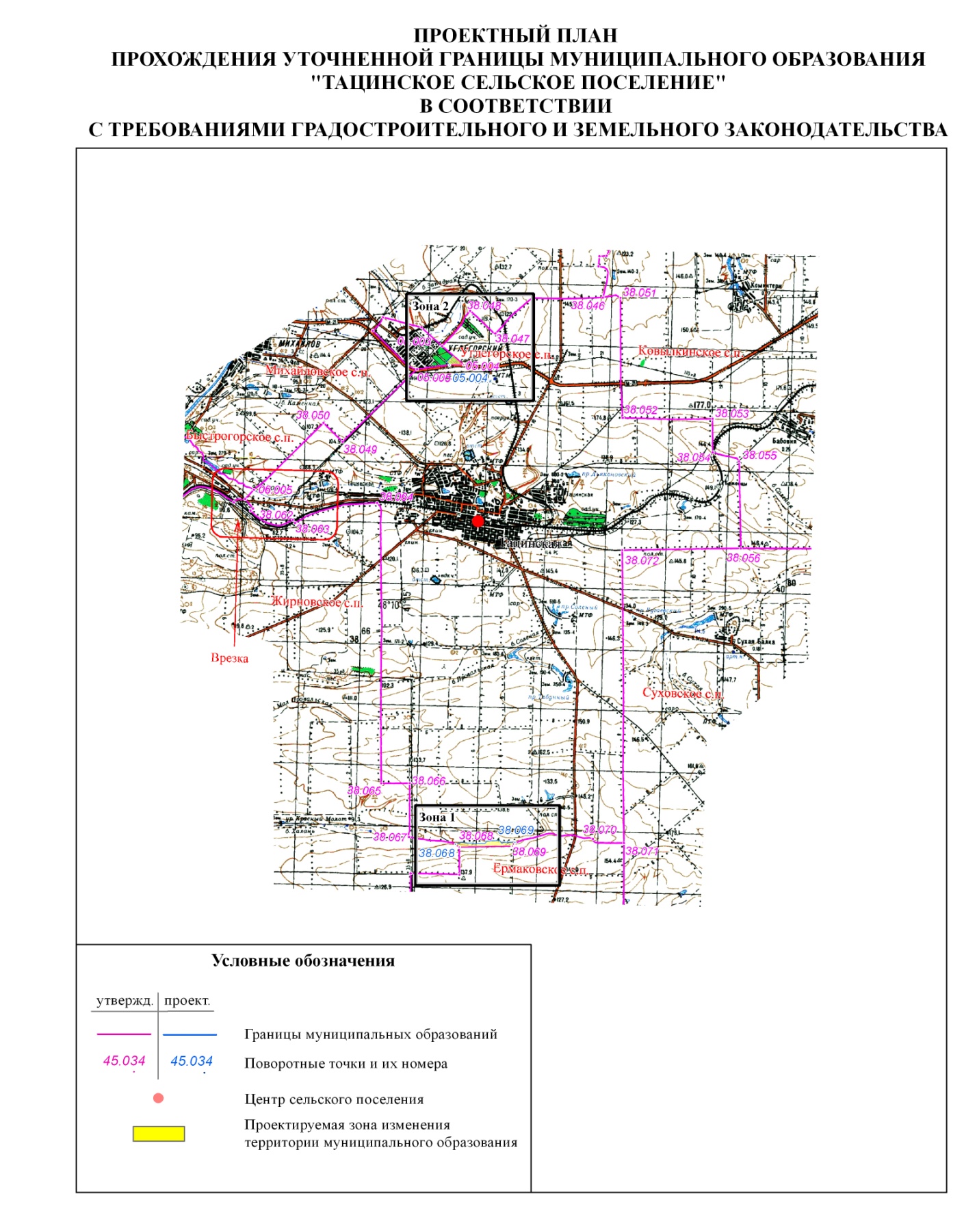 